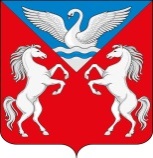 ЛЕБЯЖЕНСКИЙ СЕЛЬСКИЙ СОВЕТ ДЕПУТАТОВ
КРАСНОТУРАНСКОГО РАЙОНА КРАСНОЯРСКОГО КРАЯРЕШЕНИЕ25.11.2021                                           с.Лебяжье                                     № 21-93-рОб утверждении Соглашения о передаче части полномочий органа местного самоуправления Лебяженский сельсовет органу местного самоуправления Краснотуранский район	Руководствуясь ч. 4 ст.15 Федерального Закона № 131–ФЗ от 06.10.2003 г. «Об общих принципах организации местного самоуправления в Российской Федерации», Законом Красноярского края «Об особенностях правового регулирования муниципальной службы в Красноярском крае», Федерального закона  от 07.12.2011 № 6-ФЗ «Об общих принципах организации и деятельности контрольно-счетных органов субъектов Российской Федерации и муниципальных образований», ст. 9 Устава Лебяженского сельского совета, Решением Лебяженского сельского Совета депутатов № 21-92-р от 25.11.2021 г. «О передаче полномочий», Лебяженский сельский Совет депутатовРЕШИЛ:Утвердить Соглашение о передаче осуществления части полномочий органов местного самоуправления поселения органом местного  самоуправления Краснотуранского района по организации  осуществления функций по определению поставщиков (подрядчиков), исполнителей для муниципальных нужд, кроме подписания муниципальных контрактов согласно Приложению №1.Лебяженскому сельсовету обеспечить перечисление субвенций на осуществление переданных полномочий в соответствии с Соглашением.Контроль за исполнением решения возложить на председателя Лебяженского сельского Совета депутатов.Решение вступает в силу со дня, следующего за днем его официального опубликования  на сайте администрации Лебяженского сельсовета (http://lebyazhe-adm.gbu.su/).Председатель совета депутатов:                                                           Е.А.ДроздоваГлава Лебяженского сельсовета:                                                           М.А.Назирова